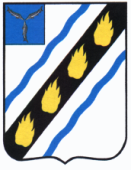 ЗОЛОТОСТЕПСКОЕ  МУНИЦИПАЛЬНОЕ ОБРАЗОВАНИЕСОВЕТСКОГО  МУНИЦИПАЛЬНОГО РАЙОНАСАРАТОВСКОЙ  ОБЛАСТИСОВЕТ ДЕПУТАТОВ(второго созыва)РЕШЕНИЕот 30.01.2013  № 215с.Александровка О внесении дополнений в решение Совета депутатов Золотостепского муниципального образования от 20.03.2012 г. № 174Рассмотрев письмо прокуратуры Советского муниципального района от 20.12.2012 г. № 23-2012, руководствуясь Федеральным законом от 06.10.2003 г. № 131-ФЗ «Об общих принципах организации местного самоуправления в Российской Федерации», Федеральным законом от 07.02.2011 г. № 6-ФЗ «Об общих принципах организации и деятельности контрольно-счетных органов субъектов Российской Федерации и муниципальных образований», Уставом Золотостепского муниципального образования, Совет депутатов Золотостепского муниципального образования РЕШИЛ:	1. Внести в приложение к решению Совета депутатов Золотостепского муниципального образования от 20.03.2012 г. № 174 «Об  утверждении Положения о контрольно-счетной комиссии» следующие дополнения:- часть 1 статьи 13 Положения дополнить абзацами следующего содержания:«Запросы контрольно-счетной комиссии оформляются в письменном виде на официальном бланке контрольно-счетной комиссии, подписываются председателем или заместителем председателю контрольно-счетной комиссии. В запросе указываются основные направления запроса и срок его исполнения.Запросы контрольно-счетной комиссии направляются по почте заказным письмом с уведомлением, с помощью средств факсимильной связи или вручаются должностным лицом контрольно-счетной комиссии уполномоченному должностному лицу адресата (проверяемого объекта).».2. Настоящее решение вступает в силу с момента его принятия и подлежит обнародованию (опубликованию) в установленном порядке. Глава Золотостепского муниципального образования 			С.Н.Соловьев